			 MOUNT LITERA ZEE SCHOOL , HARIDWAR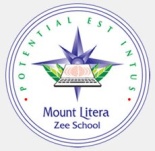                  Class SR.KG SYLLABUS OF EVALUATION-2 (2017-18)EVS-WRITTEN- FlowersFruitsVegetablesParts of plantsUses of plantsCare of plantsAnimalsInsectsORAL –Animals & their young onesSounds of animalsHomes of animalsUses of animalsAnimals  & their foodNOTE – ALL THE SYLLABUS WILL BE INCULDED FROM BOOK – 5 AND WORK DONE IN EVS NOTEBOOK.MATH  (WRITTEN)Counting  - 1 to 100Before/After/Between – 1 to 100Smaller/Bigger number – 1 to 100Missing number – 1 to 100Number name – 1 to 50Skip counting Addition sumsMATH (ORAL)Months  name (spellings) Related question –for example --How many months make a year? What comes after May?                                                                 What comes before March?Days name (spelling)Related questions –for example --How many days make a week?                                                               What comes after Tuesday?                                                               What comes before Saturday?ENGLISH  (Written ) :Name the picture  ( pg no. 12 ,17 , 25 , 28 , 31 , 34 in Book – 6 )Story  Comprehension  ( Done in notebook )Dictation 	  tree , grass , brave , pray , frog , chop , whale  ship , slide , phone ,  snail , flag  , glass , plate black , clock , oil , train , bench , photo . Singular / Plural  	( Pen  - pens , flower  - flowers , train – trains  , star  - stars ,	Book – books  , table – tables  , apple – apples  , cap – caps  , bag – bags  , shoe – shoes  )Action words   ( See the picture and write its name )( play , drink , jump , run , write , read , cook , pray , cry , laugh )Opposites Eg. Big – small  , empty – full , many – few  , long  - short  , up – down  ,    day – night , near – far , first – last  , open – close  , one - many Short  vowel  / Long vowel Eg . tub – tube , cut – cute , not – note , rod – rode ,     pin – pine , bit – bite  , rat – rate , tap – tape This / That / These / Those  ( pg no. 8 to 18 in Book – 7 ,  pg no. 2 , 3 in Book – 8  )One / Many   ( pg no. 5, 6 , 7 in Book – 7  ,   pg no.  4 , 5  in Book – 8 )English  ( Oral ) :  Reading of Blends  and sentences ( pg no.  14 & 15 in Book – 8 )Rhymes :    Pat a cake   ,  Five friendly freedom  fighters  ( with introduction ) (Book 3) Story  : 1.   Elly the elephant	2.  The Little Red Riding Hood   ( Any one story  with introduction and moral )(Check Portal)Hindi Syllabus1- rhu, pkj v{kj okys 'kCnA2- vk (k ), b ( f ),  bZ ( h)  dh ek=kA3- fjDr LFkku HkjksA4- fp= igpku dj 'kCn fy[kksA5- ,d rqd okys 'kCnA6- fp= o.kZu & xk;A7- Jqrys[kA8- dgkuh & I;klk dkSvkA (ekSf[kd)9- dfork & 1- eNyh us [kk fy;k vpkjA           2- ,d ,d ;fn isM+ yxkvksaA           3- isM+ yxkvksa isM+ yxkvksaA           4- nhokyh vkbZ nhokyh vkbZA 		(any two with introduction)10- nksgs & ( कोई एक )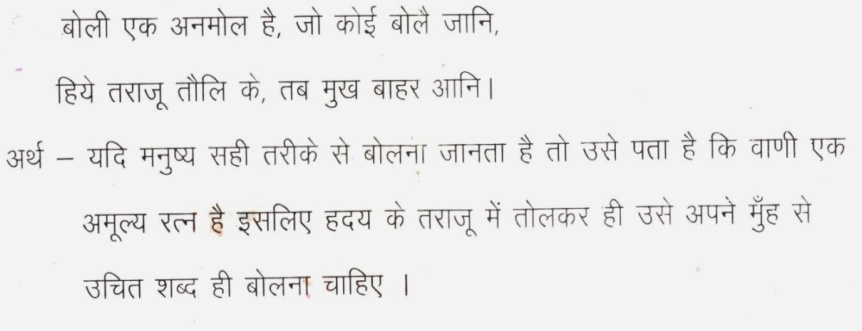 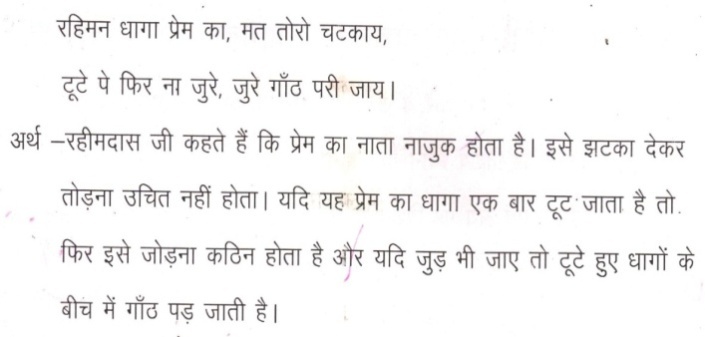 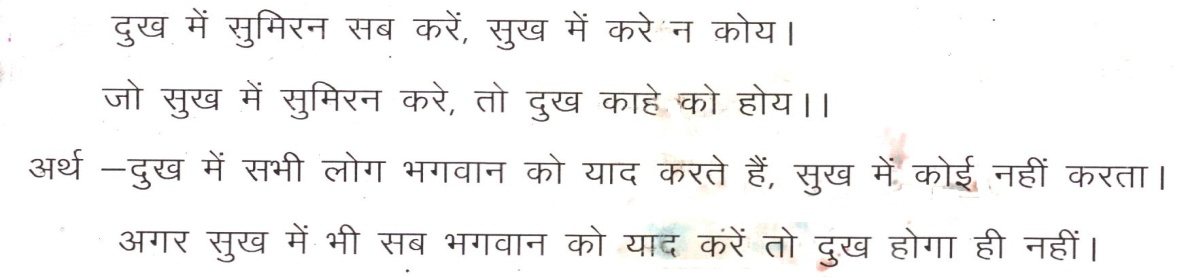 Revised  Datesheet  (December) CLASS:- Sr.KGDATEDAYSUBJECTS4-12-17MONDAYENGLISH  (Written)5-12-17TUESDAYENGLISH (Orals)6-12-17WEDNESDAYMATH (Written)7-12-17THURSDAYMATH (Orals)8-12-17FRIDAYHINDI (Written)11-12-17MONDAYHINDI (Orals)12-12-17TUESDAYE.V.S. (Written)13-12-17WEDNESDAYE.V.S./G.K. (Orals)